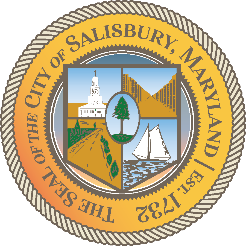 City of SalisburyDISABILITY ADVISORY COMMITTEE MEETING MINUTESSeptember 9, 2021Committee Members PresentTimothy Meagher, ChairpersonMichael DyerAmy CrouseJeremy WolferGreg TylerSteve Bullock Absent MembersDominique SessaDr, Katherine JonesIn AttendanceJulie English, Assistant City Clerk City of SalisburyRick Baldwin, DID City of SalisburyLaura Soper, Business Development City of SalisburyJessie Turner, Mayor’s Office Administrative Assistant, City of SalisburyChris Demone, Public Information Officer, City of SalisburyCall to OrderThe Disability Advisory Committee (DAC) Meeting was called to order at 3:04pm by Mr. Meagher.  Introductions and WelcomeThe meeting began with brief introductions of all in attendance. Last Meeting Minutes ReviewThe meeting minutes from June 10, 2021 were approved.  Update on ADA Access at Visitor Center—Laura Soper, Business Development, City of SalisburyPlan for proposal and memorandum of agreement to swap 5 for 5 parking spots with St. Peter’s church.  The ramp will then be placed in those five spots acquired from St. Peters and signage out front will provide direction to ramp.  Mrs. Soper provided pictures and maps of proposed plan for ramp.  Discussion on Downtown Updates—Rick Baldwin, Engineer, City of SalisburyMr. Baldwin explained the elements of the recent downtown construction that included making different areas ADA compliant. He used power points to describe each phase and what improvements were made in each of three phases of construction.  Mr. Baldwin said that the area is now 99% ADA compliant.  The question was raised of the improvements, what would be the focus of the DAC video project.  It was stated that they will focus on the streetscape rather than the specifics of certain businesses.  Many of the improvements made benefit ALL users, disabled or otherwise, as they increased safety for all pedestrians, bikers, drivers, etc.  Discussion was had concerning need for additional handicap parking in the downtown area.  Downtown Video Update—Chris Demone, Public Information Officer, City of SalisburyThe Disability Advisory Committee continues to work on the video project that will highlight the renovations of downtown Salisbury that have led to increased ADA Compliance and safety.  The committee members will put together a list of bullet points that they want highlighted in the video.  Mr. Demone will then put together a rough draft script, and DAC members will find individuals to volunteer in the video.  A date (or two) will be scheduled for filming downtown—preferably by the end of October.  ConcernsAgency UpdatesUNA—Golf tournamentWicomico County Schools Pathway Event coming up but no date set yetVulnerable Populations UpdateOne Stop event taking placeQuestionnaire being put out by Tidal Health (assessment on community health)AnnouncementsMayor did a proclamation for Disability Awareness MonthNext MeetingThe next meeting was set for Thursday, December 9, 2021 at 3:00pm. The meeting will be hybrid. AdjournmentThe DAC meeting was adjourned at 4:23pm.Minutes Recorded By: Jessie Turner, City Liaison for the Disability Advisory Committee	